Tuesday 12th September 2023 Dear Parents/Students As you are aware your child will be appearing in a production of The Wizard of Oz this academic year. This is a letter to make you aware of the audition dates and the show dates.Students will be required to sing the material which they have been given to them in classes over the past few weeks. Audition Dates:Tuesday Musical Theatre – Tuesday 19th September 2023 – 6.00pm – 7.30pm Saturday Musical Theatre–Saturday 23rd September 2023 – 11.00am – 12.30pmPlease note all auditions will be done during student’s usual class times. Students who do not wish to audition will still be part of the production and are still asked to attend their usual lessons. Show Dates Tuesday Intermediates  Thursday 18th April – 5.00pm – 9.00pm – Dress Rehearsal (£5)Friday 19th April - 7.00pm – Show Saturday 20th April - 7.00pm – ShowSaturday  Intermediates  Thursday 25th April – 5.00pm – 9.00pm – Dress Rehearsal (£5)Friday 26th April - 7.00pm – Show Saturday 27th April - 7.00pm – ShowMany thanks for your support; any queries please feel free to contact me.Paddy Start Head of Musical Theatre & Outreach Patrick.start@northernacademy.org.uk 01482 310690 (ext.3)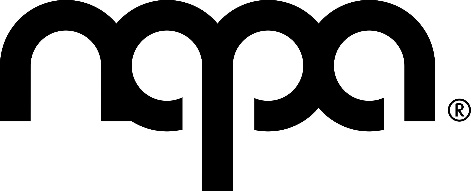 